       Краснодарский край Крыловский район станица Октябрьскаямуниципальное  бюджетное общеобразовательное  учреждение                       средняя общеобразовательная школа №30 имени Героя Советского Союза Константина Тимофеевича Першина станицы Октябрьской                 муниципального образования Крыловский район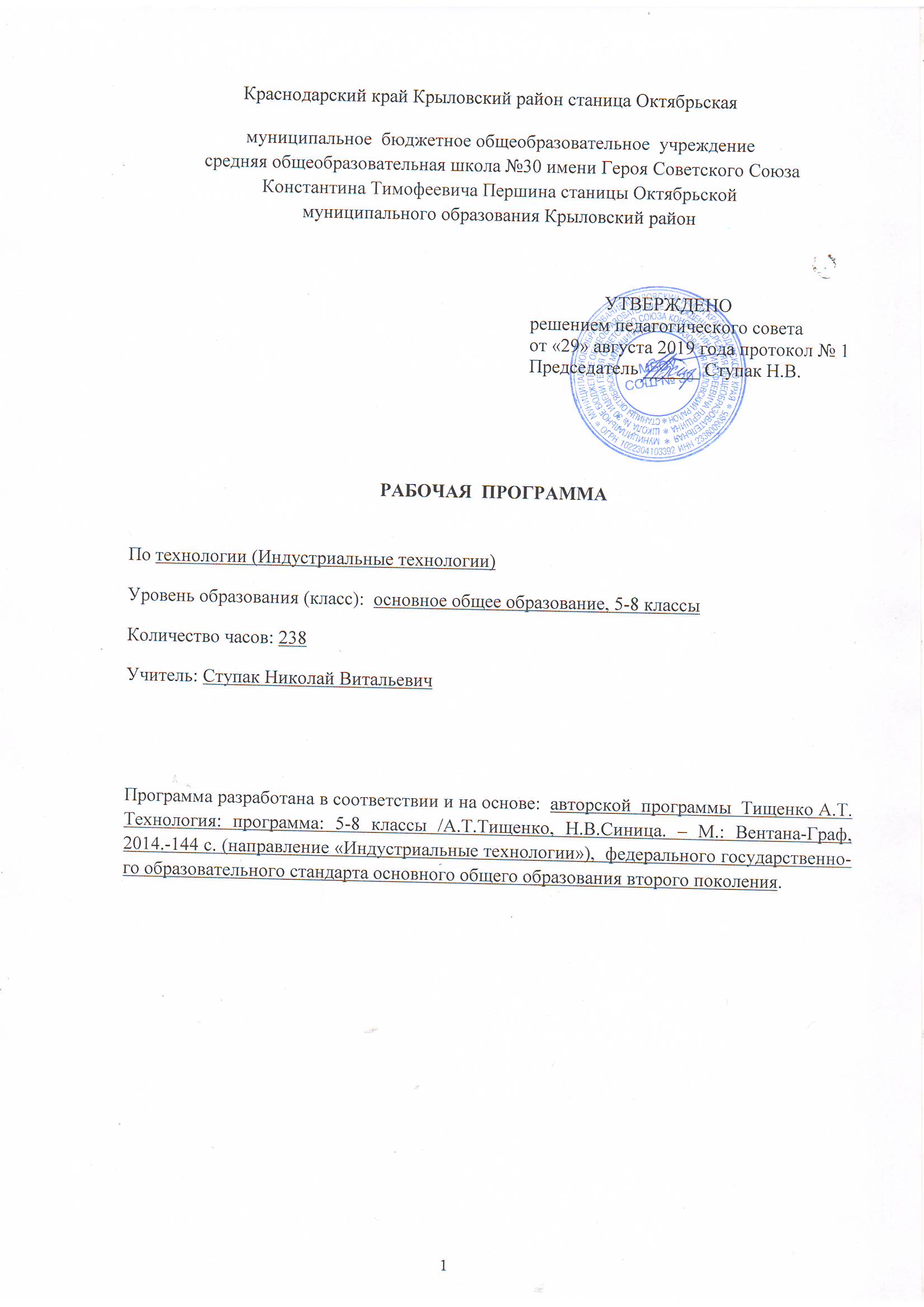 РАБОЧАЯ  ПРОГРАММАПо                      основам безопасности жизнедеятельностиУровень образования (класс)    среднее общее образование   10-11  классы                 Количество часов    68 (34 часа в год)               Учитель:   Ступак Николай Витальевич Программа разработана на основе:  рабочей программы по основам безопасности жизнедеятельности. Базовый уровень : рабочая программа.10-11 классы; учебно-методическое пособие/ С.В.Ким.-М.: Вентана-Граф, 2019.-105 с – (Российский учебник). В соответствии с Федеральным государственным образовательным стандартом среднего общего образования по предметной области «Основы безопасности жизнедеятельности» ПЛАНИРУЕМЫЕ РЕЗУЛЬТАТЫ ОСВОЕНИЯ УЧЕБНОГО ПРЕДМЕТА ОСНОВЫ БЕЗОПАСНОСТИ ЖИЗНЕДЕЯТЕЛЬНОСТИЛичностные результаты:развитие духовных и физических качеств, определяющих готовность и способность обучающихся к саморазвитию и личностному самоопределению на основе социально одобряемых и рекомендуемых моделей безопасного поведения, определяющих качество формирования индивидуальной культуры здоровья и безопасности жизнедеятельности человека в среде обитания;формирование потребности и осознанной мотивации в следовании правилам здорового образа жизни, в осознанном соблюдении норм и правил безопасности жизнедеятельности в учебной, трудовой, досуговой деятельности;развитие готовности и способности к непрерывному самообразованию с целью совершенствования индивидуальной культуры здоровья и безопасности жизнедеятельности;воспитание ответственного отношения к сохранению своего здоровья, здоровья других людей и окружающей природной среды обитания;формирование гуманистических приоритетов в системе ценностно-смысловых установок мировоззренческой сферы обучающихся, отражающих личностную и гражданскую позиции в осознании национальной идентичности, соблюдение принципа толерантности во взаимодействии с людьми в поликультурном социуме;воспитание ответственного отношения к сохранению окружающей природной среды, к здоровью как к индивидуальной и общественной ценности.Метапредметные результаты предполагают формирование универсальных учебных действий, определяющих развитие умения учиться. Таким образом, учащиеся приобретают:умения познавательные, интеллектуальные (аналитические,, критические, проектные, исследовательские, работы с информацией: поиска, выбора, обобщения, сравнения, систематизации и интерпретации):формулировать личные понятия о безопасности и учебно-познавательную проблему (задачу);анализировать причины возникновения опасных и чрезвычайных ситуаций; обобщать и сравнивать последствия опасных и чрезвычайных ситуаций;выявлять причинно-следственные связи опасных ситуаций и их влияние на безопасность жизнедеятельности человека;генерировать идеи, моделировать индивидуальные решения по обеспечению личной безопасности в повседневной жизни и в чрезвычайных ситуациях; планировать — определять цели и задачи по безопасному поведению в повседневной жизни и в различных опасных и чрезвычайных ситуациях;выбирать средства реализации поставленных целей, оценивать результаты своей деятельности в обеспечении личной безопасности;находить, обобщать и интерпретировать информацию с использованием учебной литературы по безопасности жизнедеятельности, словарей, Интернета, СМИ и других информационных ресурсов;применять теоретические знания в моделировании ситуаций по мерам первой помощи и самопомощи при неотложных состояниях, по формированию здорового образа жизни;умения коммуникативные:взаимодействовать с окружающими, вести конструктивный диалог, понятно выражать свои мысли, слушать собеседника, признавать право другого человека на иное мнение;выполнять различные социальные роли в обычной и экстремальной ситуациях, в решении вопросов по обеспечению безопасности личности, общества, государства;умения регулятивные (организационные):саморегуляция и самоуправление собственным поведением и деятельностью — построение индивидуальной образовательной траектории;владение навыками учебно-исследовательской и проектной деятельности;владение навыками познавательной рефлексии (осознание совершаемых действий и мыслительных процессов, границ своего знания и незнания) для определения новых познавательных задач и средств их достижения;владение практическими навыками первой помощи, физической культуры, здорового образа жизни, экологического поведения, психогигиены.Предметные результаты предполагают формирование основ научного (критического, исследовательского) типа мышления на основе научных представлений о стратегии и тактике безопасности жизнедеятельности; о подходах теории безопасности жизнедеятельности к изучению опасных и чрезвычайных ситуаций; о влиянии их последствий на безопасность личности, общества и государства; о государственной системе обеспечения защиты населения от чрезвычайных ситуаций мирного и военного времени; о социально-демографических и экологических процессах на территории России; о подготовке населения к действиям в условиях опасных и чрезвычайных ситуаций, включая противодействие экстремизму, терроризму, наркотизму; о здоровом образе жизни; об оказании первой помощи при неотложных состояниях; о правах и обязанностях граждан в области безопасности жизнедеятельности, о военно-силовых ресурсах государства по защите населения и территорий;в ценностно-ориентационной сфере:ценностные установки, нравственные ориентиры, стратегические приоритеты, мотивы, потребности, принципы мышления и поведения, обеспечивающие выработку индивидуальной культуры безопасности жизнедеятельности, экологического мировоззрения и мотивации, антиэкстремистского поведения, гражданской позиции, умения предвидеть опасные ситуации, выявлять их причины и возможные последствия, проектировать модели безопасного поведения;осознание личной ответственности за формирование культуры семейных отношений;в коммуникативной сфере:умение находить необходимую информацию по вопросам безопасности здоровья, адекватно информировать окружающих и службы экстренной помощи об опасной ситуации;умение сотрудничать с другими людьми, выполнять совместно необходимые действия по минимизации последствий экстремальной ситуации;стремление и умение находить компромиссное решение в сложной ситуации;в эстетической сфере:умение оценивать с эстетической (художественной) точки зрения красоту окружающего мира;умение различать эргономичность, эстетичность и безопасность объектов и среды обитания (жизнедеятельности);в бытовой, трудовой и досуговой сфере:грамотное обращение с бытовыми приборами, техническими устройствами;соблюдение правил дорожного движения и поведения на транспорте;соблюдение правил отдыха в загородной зоне;знание номеров телефонов для вызова экстренных служб;умение оказывать первую помощь;правоохранительное поведение в социальной и природоохранной сфере;в сфере физической культуры и здорового образа жизни:накопление опыта физического и психического совершенствования средствами спортивно-оздоровительной деятельности, здорового образа жизни;выработка привычки к соблюдению правил техники безопасности при развитии физических качеств: выносливости, силы, ловкости, гибкости, координации, скоростных качеств, обеспечивающих двигательную активность;соблюдение рационального режима труда и отдыха для того, чтобы выдерживать высокую умственную нагрузку старшеклассников, осуществлять профилактику утомления и дистресса здоровыми способами физической активности;умение правильно оказывать первую помощь при травмах на занятиях физической культурой и в экстремальных ситуациях.СОДЕРЖАНИЕ УЧЕБНОГО ПРЕДМЕТА, КУРСАСодержание курса. 10 классРаздел 1. Основы безопасности личности, общества, государстваГлава 1. Научные основыобеспечения безопасности жизнедеятельности человека в современной среде обитанияКультура безопасности жизнедеятельности человека в современной среде обитания. Междисциплинарные основы теории безопасности жизнедеятельности. Экологические основы безопасности жизнедеятельности человека в среде обитания. Медико-биологические основы безопасности жизнедеятельности человека в среде обитания. Психологические основы безопасности жизнедеятельности человека в среде обитания.Глава 2. Законодательные основы обеспечения безопасности личности, общества, государстваПрава и обязанности государства и граждан России по обеспечению безопасности жизнедеятельности. Защита национальной безопасности государства от военных угроз. Защита личности, общества, государства от угроз социального характера. Противодействие экстремизму. Противодействие терроризму, наркотизму в Российской Федерации.Глава 3. Организационные основы защиты населения и территорий России в чрезвычайных ситуацияхЕдиная государственная система предупреждения и ликвидации чрезвычайных ситуаций (РСЧС). Основные мероприятия РСЧС и гражданской обороны по защите населения и территорий в чрезвычайных ситуациях. Защита населения и территорий от чрезвычайных ситуаций природного характера. Защита населения и территорий от чрезвычайных ситуаций техногенного характера. Чрезвычайные ситуации на инженерных сооружениях, дорогах, транспорте. Страхование.Раздел 2. Военная безопасность государстваГлава 4. Чрезвычайные ситуации военного характера и безопасностьЗащита населения и территорий от военной опасности, оружия массового поражения и современных обычных средств поражения. Защита населения и территорий от радиационной опасности. Средства коллективной защиты от оружия массового поражения. Защита населения и территорий от биологической и экологической опасности. Средства индивидуальной защиты органов дыхания и кожи.Глава 5. Вооруженные Силы Российской Федерации на защите государства от военных угрозВооруженные Силы Российской Федерации: организационные основы. Состав Вооруженных Сил Российской Федерации. Воинская обязанность и военная служба. Права и обязанности военнослужащих. Боевые традиции и ритуалы Вооруженных Сил Российской Федерации.Раздел 3. Основы медицинских знаний и здорового образа жизниГлава 6. Факторы риска нарушений здоровья: инфекционные и неинфекционные заболеванияМедицинское обеспечение индивидуального и общественного здоровья. Здоровый образ жизни и его составляющие. Инфекционные заболевания: их особенности и меры профилактики. Факторы риска неинфекционных заболеваний и меры их профилактики. Профилактика заболеваний, передающихся половым путем.Глава 7. Оказание первой помощи при неотложных состоянияхПервая помощь при неотложных состояниях: закон и порядок. Правила оказания первой помощи при травмах. Первая помощь при кровотечениях, ранениях. Первая помощь: сердечно-легочная реанимация. Первая помощь при ушибах, растяжении связок, вывихах, переломах.Содержание курса. 11 классРаздел 1. Основы комплексной безопасности личности, общества, государстваГлава 1. Научные основы формирования культуры безопасности жизнедеятельности человека в современной среде обитанияПроблемы формирования культуры безопасности жизнедеятельности человека в современной среде обитания. Этические и экологические критерии безопасности современной науки и технологий. Общенаучные методологические подходы к изучению проблем безопасности жизнедеятельности человека в среде обитания. Основные подходы и принципы обеспечения безопасности объектов в среде жизнедеятельности. Основы управления безопасностью в системе «человек — среда обитания».Глава 2. Комплекс мер взаимной ответственности личности, общества, государства по обеспечению безопасностиОбеспечение национальной безопасности России. Обеспечение социальной, экономической и государственной безопасности. Меры государства по противодействию военным угрозам, экстремизму, терроризму. Защита населения и территорий в чрезвычайных ситуациях. Поисково-спасательная служба МЧС России. Международное сотрудничество России по противодействию военным угрозам, экстремизму, терроризму.Глава 3. Экстремальные ситуации и безопасность человекаЭкстремальные ситуации криминогенного характера. Экстремизм, терроризм и безопасность человека. Наркотизм и безопасность человека. Дорожно-транспортная безопасность. Вынужденное автономное существование в природных условиях.Раздел 2. Военная безопасность государстваГлава 4. Воооруженные Силы Российской Федерации на защите государства от военных угрозОсновные задачи Вооруженных Сил. Правовые основы воинской обязанности. Правовые основы военной службы. Подготовка граждан к военной службе: обязательная и добровольная. Требования воинской деятельности к личности военнослужащего.Глава 5. Особенности военной службы в современной Российской армииОсобенности военной службы по призыву и альтернативной гражданской службы. Военные гуманитарные миссии России в «горячих точках» мира. Военные операции на территории России: борьба с терроризмом. Военные учения Вооруженных Сил Российской Федерации. Боевая слава российских воинов.Раздел 3. Основы медицинских знаний и здорового образа жизниГлава 6. Основы здорового образа жизниДемографическая ситуация в России. Культура здорового образа жизни. Культура питания. Культура здорового образа жизни и репродуктивное здоровье. Вредные привычки. Культура движения.Глава 7. Первая помощь при неотложных состоянияхМедико-психологическая помощь. Первая помощь при ранениях. Первая помощь при поражении радиацией, отравляющими веществами, при химических и термических ожогах, обморожении. Первая помощь при дорожно-транспортном происшествии. Первая помощь при отравлении никотином, алкоголем, лекарствами, ядами, наркотическими веществами.3.Тематическое планирование с указанием количества часов, отведенных на освоение каждой темы                                 Календарно-тематическое планирование  10 класс (34 часа)Продолжение таблицыКалендарно-тематическое планирование11 класс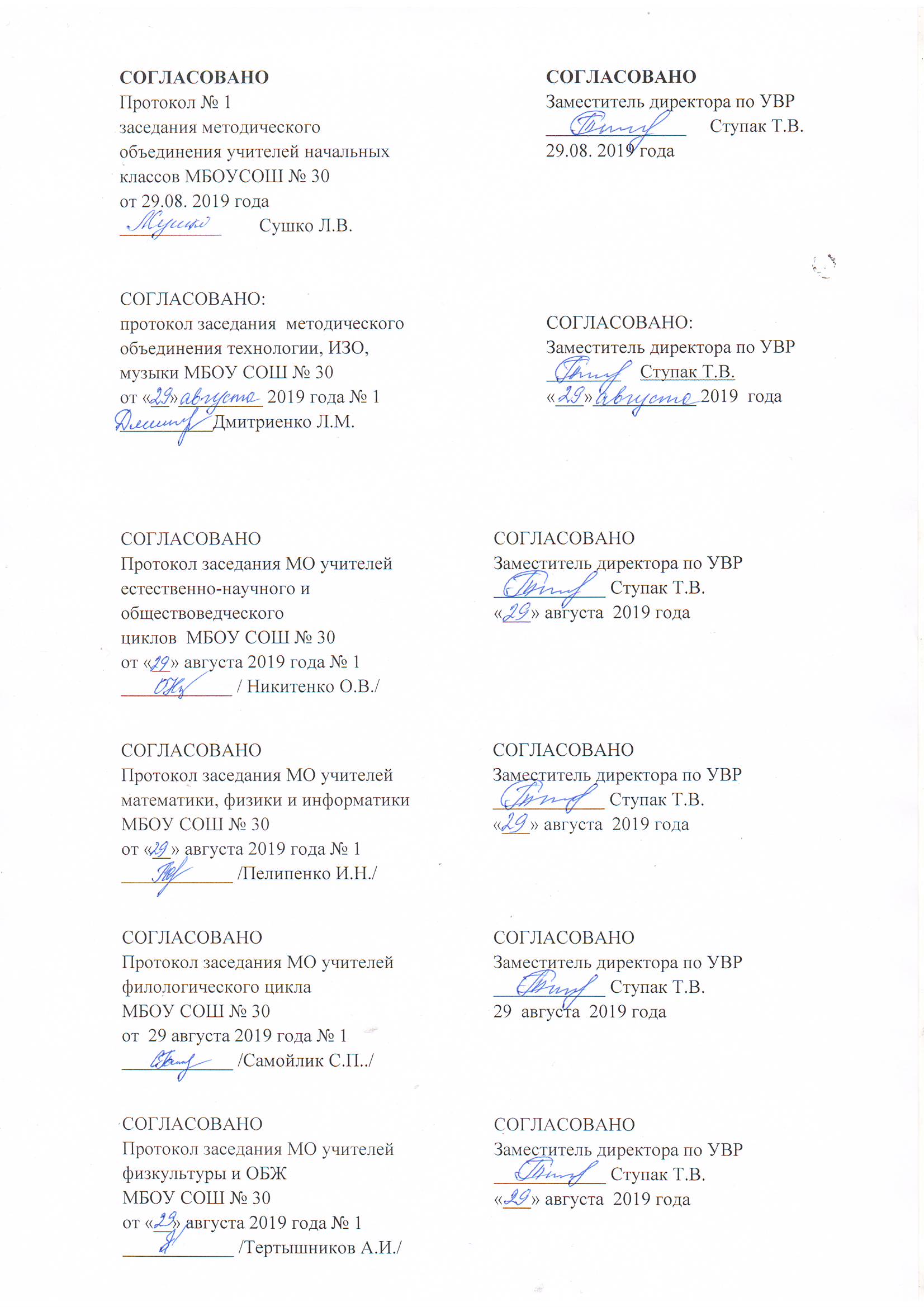 №темыНазвание и программное содержание темыХарактеристика основных видов деятельности учащихсяРаздел 1. Основы безопасности личности, общества, государства (15 ч)Раздел 1. Основы безопасности личности, общества, государства (15 ч)Раздел 1. Основы безопасности личности, общества, государства (15 ч)Глава 1. Научные основы обеспечения безопасности жизнедеятельности человека в современной среде обитания (4 ч)Глава 1. Научные основы обеспечения безопасности жизнедеятельности человека в современной среде обитания (4 ч)Глава 1. Научные основы обеспечения безопасности жизнедеятельности человека в современной среде обитания (4 ч)1Культура безопасности жизнедеятельности человекав современной среде обитанияВопросы для обсуждения:значение культуры безопасности жизнедеятельности личности, общества в современном мире;роль государства в обеспечении безопасности личности и общества;роль науки и образования в формировании культуры безопасности жизнедеятельности личности и общества.Актуализируют ранее полученные знания о роли государства в обеспечении безопасности личности и общества. Характеризуют значение культуры безопасности жизнедеятельности личности и общества в современном мире. Формулируют личные понятия о безопасностиКлючевые понятия темы:безопасность; жизненно важные интересы; национальные интересы; национальная безопасность; основные угрозы жизненно важным интересам личности, общества, государства; основы безопасности жизнедеятельности; культура безопасности жизнедеятельностиМеждисциплинарные основы теории безопасности жизнедеятельностиВопросы для обсуждения:задачи создания научной теории безопасности жизнедеятельности, ее значение и особенности;основы теории безопасности жизнедеятельности: основные положения и принципы, методы и средства;стратегия и тактика управления безопасностью жизнедеятельности.Ключевые понятия темы:наука о безопасности жизнедеятельности; жизнедеятельность человека; концепция приемлемого (допустимого) риска; стратегия безопасности жизнедеятельности (стратегия управления безопасностью жизнедеятельности); системный подход; средовый подходИзучают задачи создания научной теории безопасности жизнедеятельности. Характеризуют стратегию и тактику управления безопасностью жизнедеятельности2Экологические основы безопасности жизнедеятельно-Анализируют причины возникно-сти человека в среде обитаниявения опасных и чрезвычайных ситуаций. Выявляют причинно-Вопросы для обсуждения:следственные связи опасных ситу-• экология человека и экология среды обитания;аций и их влияние на безопас-• антропогенное воздействие, техногенная нагрузканость жизнедеятельности челове-на среду обитания;ка. Генерируют идеи, моделируют• экологическая безопасность среды обитания, урбоэкоси-индивидуальные решения по обе-стемы.спечению личной безопасностиКлючевые понятия темы:в повседневной жизни и в чрезвы-экология; урбанизация; экологическая ниша; экологическая напряженность; экологическая безопасностьчайных ситуациях№темыНазвание и программное содержание темыХарактеристика основных видов деятельности учащихся3Медико-биологические основы безопасности жизнедеятельности человека в среде обитанияВопросы для обсуждения:медико-биологические основы здоровья человека;адаптация организма к среде обитания;общие принципы, закономерности и механизмы адаптации человека.Ключевые понятия темы:человек; индивид; здоровье; здоровье человека; адаптация; потенциал здоровья человекаВыявляют общие принципы, закономерности и механизмы адаптации человека. Характеризуют медико-биологические основы здоровья человека4Психологические основы безопасности жизнедеятельности человека в среде обитанияВопросы для обсуждения:психические процессы и состояния человека;антропогенные опасности, особые психические состояния;экология психики личности, методы повышения безопасности.Ключевые понятия темы:психология; психические процессы; психическое состояние человека; экология психики; стресс; адаптивностьОпределяют цели и задачи по безопасному поведению в повседневной жизни и в различных опасных и чрезвычайных ситуациях. Выбирают средства реализации поставленных целей, оценивают результаты своей деятельности в обеспечении личной безопасностиГлава 2. Законодательные основы обеспечения безопасности личности, общества, государства (5 ч)Глава 2. Законодательные основы обеспечения безопасности личности, общества, государства (5 ч)Глава 2. Законодательные основы обеспечения безопасности личности, общества, государства (5 ч)5Права и обязанности государства и граждан России по обеспечению безопасности жизнедеятельностиВопросы для обсуждения:конституционные основы обеспечения безопасности;нормы международного права и положения Конституции Российской Федерации по правам человека;федеральные законы по защите населения и территорий в мирное и военное время от чрезвычайных ситуаций и их последствий.Ключевые понятия темы:Конституция Российской Федерации; гражданская ответственность; федеральные законы по безопасности; организационно-правовые нормыХарактеризуют и формулируют основное содержание федеральных законов и подзаконных актов. Рассматривают нормы международного права и положения Конституции Российской Федерации по правам человека6Защита национальной безопасности государстваот военных угрозВопросы для обсуждения:военные угрозы национальной безопасности России, характер современных войн и вооруженных конфликтов;Стратегия национальной безопасности России; цели, задачи, значение документа; Военная доктрина Российской Федерации;национальная оборона Российской Федерации: цели, задачи, силы, средства, стратегия.Анализируют военные угрозы национальной безопасности России. Характеризуют Стратегию национальной безопасности. Работают с текстом№темыНазвание и программное содержание темыХарактеристика основных видов деятельности учащихсяКлючевые понятия темы:военная угроза; угроза национальной безопасности; Стратегия национальной безопасности Российской Федерации; национальная оборона; средства невоенного реагирования; Стратегия сдерживания военной силы7Защита личности, общества, государства от угроз социального характераВопросы для обсуждения:современный комплекс проблем безопасности социального характера;Военная доктрина Российской Федерации: внешниеи внутренние угрозы общественной и личной безопасности;защита личной и общественной безопасности от внешних угроз социального характера — военных опасностей.Ключевые понятия темы:военная опасность; военный конфликт; военная политика государства; вооруженный конфликт; война: локальная, региональная, крупномасштабная; Военная доктрина Российской Федерации; основные внешние опасности России; основные внутренние опасности России; терроризм; экстремизмАнализируют военную политику государства. Приводят примеры вооруженных конфликтов; локальных, региональных и крупномасштабных войн. Работают с интерактивными схемами и заданиями. Характеризуют внутренние опасности России. Устанавливают и сравнивают разные точки зрения8Противодействие экстремизмуВопросы для обсуждения:федеральные законы Российской Федерации по защите от экстремизма;основные принципы и направления противодействия экстремизму;Уголовный кодекс Российской Федерации: экстремистская деятельность и наказание.Ключевые понятия темы:экстремизм; пропаганда экстремизма; экстремист;основные принципы противодействия экстремизмуИзучают федеральные законы по защите от экстремизма. Характеризуют основные принципы и направления противодействия экстремизму. Определяют направления деятельности спецслужб и правоохранительных органов9Противодействие терроризму, наркотизму в Российской ФедерацииВопросы для обсуждения:федеральные законы по защите населения России от социальных угроз: терроризма, экстремизма, наркотизма;основные принципы и направления противодействия террористической деятельности;Уголовный кодекс Российской Федерации: терроризм — преступление и наказание.Ключевые понятия темы:терроризм; виды терроризма; противодействие терроризму; Концепция противодействия терроризму в Российской Федерации; наркотизм; наркотизацияХарактеризуют меры противодействия терроризму и наркотизму. Изучают федеральные законы по защите населения от социальных угроз. Приобретают навыки противостояния социальным угрозам, вырабатывают нравственные качества и убеждения№темыНазвание и программное содержание темыХарактеристика основных видов деятельности учащихсяГлава 3. Организационные основы защиты населения и территорий России в чрезвычайных ситуациях (5 ч)Глава 3. Организационные основы защиты населения и территорий России в чрезвычайных ситуациях (5 ч)Глава 3. Организационные основы защиты населения и территорий России в чрезвычайных ситуациях (5 ч)10Единая государственная система предупреждения и ликвидации чрезвычайных ситуаций (РСЧС)Вопросы для обсуждения:единая государственная система предупреждения и ликвидации чрезвычайных ситуаций (РСЧС): задачи, структура, организация работы РСЧС; классификация чрезвычайных ситуаций;Министерство Российской Федерации по делам гражданской обороны, чрезвычайным ситуациям и ликвидации последствий стихийных бедствий (МЧС России): задачи, структура;организация гражданской обороны на объектах экономики.Ключевые понятия темы:виды чрезвычайных ситуаций; РСЧС; территориальные и функциональные подсистемы РСЧС; МЧС России; режимы функционирования РСЧС; гражданская оборонаРассматривают территориальные и функциональные подсистемы, режим функционирования РСЧС. Характеризуют структуру и содержание плана действий по предупреждению и ликвидации чрезвычайных ситуаций. Формулируют основные задачи и формы обучения в области гражданской обороны11Основные мероприятия РСЧС и гражданской обороны по защите населения и территорий в чрезвычайных ситуацияхВопросы для обсуждения:деятельность сил гражданской обороны и МЧС России;основные меры защиты населения от чрезвычайных ситуаций: оповещение, укрытие людей в защитных сооружениях, эвакуация, инженерная защита, аварийно- спасательные работы, медицинская защита: обсервация, карантин, дезинфекция, санитарная обработка, дезактивация;действия населения после сигнала «Внимание всем!». Ключевые понятия темы:гражданская оборона; мониторинг чрезвычайной ситуации; прогнозирование чрезвычайной ситуации; оповещение; эвакуация; инженерная защитаХарактеризуют предназначение и основные задачи гражданской обороны. Рассматривают структуру и органы управления. Изучают основные меры защиты населения от чрезвычайных ситуаций. Называют права и обязанности граждан в области гражданской обороны. Совершенствуют практические навыки и умения при выполнении действий по сигналам оповещения12Защита населения и территорий от чрезвычайныхситуаций природного характераВопросы для обсуждения:опасные природные явления, стихийные бедствия и их последствия;катастрофа, чрезвычайные ситуации природного характера: виды и особенности;правила поведения в зоне чрезвычайных ситуаций природного характера.Характеризуют опасные природные явления и их последствия, перечисляют поражающие факторы и особенности чрезвычайных ситуаций природного характера. Закрепляют правила безопасного поведения в зоне чрезвычайных ситуаций природного характера№темыНазвание и программное содержание темыХарактеристика основных видов деятельности учащихсяКлючевые понятия темы:чрезвычайные ситуации природного характера; опасные природные явления; стихийные бедствия: геологические, метеорологические, гидрологические, климатогеографические сезонные13Защита населения и территорий от чрезвычайных ситуаций техногенного характераВопросы для обсуждения:характеристика чрезвычайных ситуаций техногенного характера, их последствия;общие правила действий населения в чрезвычайных ситуациях техногенного характера на взрывоопасном объекте;химическая опасность и химическая безопасность. Ключевые понятия темы:техногенная насыщенность; чрезвычайная ситуация техногенного характера; взрыв; взрывоопасный объект; химическая опасность; химически опасный объект; химическая безопасностьХарактеризуют чрезвычайные ситуации техногенного характера. Закрепляют правила безопасного поведения в зоне чрезвычайных ситуаций техногенного характера. Характеризуют правила безопасного поведения при оповещении об аварии с выбросом аварийно химически опасных веществ14Чрезвычайные ситуации на инженерных сооружениях, дорогах, транспорте. СтрахованиеВопросы для обсуждения:• риски чрезвычайных техногенных опасностей;Работают в группах. Решают ситуационные задачи, выполняют интерактивные задания. Закрепляют и совершенствуют правила безопас-обязательное и добровольное страхование жизни и здоровья;инженерные сооружения и инструменты управления безопасностью.Ключевые понятия темы:страхование; страховой случай; инженерное сооружение; гидротехническое сооружение; гидродинамическая авария; автомобильный транспорт; железнодорожный транспорт; водный транспорт; авиационный транспортного поведения на транспорте. Выясняют роль инженерной защиты в системе мер по защите населения. Объясняют необходимость добровольного и обязательного страхованияРаздел 2. Военная безопасность государства (10 ч)Раздел 2. Военная безопасность государства (10 ч)Раздел 2. Военная безопасность государства (10 ч)Глава 4. Чрезвычайные ситуации военного характера и безопасность (5 ч)Глава 4. Чрезвычайные ситуации военного характера и безопасность (5 ч)Глава 4. Чрезвычайные ситуации военного характера и безопасность (5 ч)15Защита населения и территорий от военной опасности, оружия массового поражения и современных обычных средств пораженияВопросы для обсуждения:чрезвычайные ситуации военного характера, роль РСЧС и гражданской обороны в защите населения России от оружия массового поражения (ОМП);виды оружия массового поражения: ядерное, химическое и бактериологическое; современные обычные средства поражения.Ключевые понятия темы:военная безопасность; оружие массового поражения; очаг поражения; зона радиоактивного поражения местности; ядерное оружие; химическое оружие; бактериологическоеРассматривают чрезвычайные ситуации военного характера и различные виды оружия массового поражения. Характеризуют индивидуальные и коллективные средства защиты населения№темыНазвание и программное содержание темыХарактеристика основных видов деятельности учащихся(биологическое) оружие; карантин; обсервация; современные обычные средства поражения; виды оружия на новых принципах16Защита населения и территорий от радиационной опасностиВопросы для обсуждения:радиационная безопасность населения и территорий; радиационная опасность, экспозиционная доза облучения и уровень радиации;общие рекомендации при угрозе радиационного заражения.Ключевые понятия темы:радиационная опасность; ионизирующее излучение; экспозиционная доза облучения; уровень радиации; радиационная безопасность; меры обеспечения безопасностиХарактеризуют радиационную безопасность населения и территорий. Формулируют общие рекомендации при угрозе ядерного заражения. Работают с интерактивными схемами и заданиями17Средства коллективной защиты от оружия массового пораженияВопросы для обсуждения:убежища и укрытия — средства коллективной защиты населения;защитные свойства и характерные особенности убежищ, укрытий;особенности противорадиационного укрытия.Рассматривают средства коллективной защиты населения. Закрепляют знания о защитных свойствах и характерных особенностях убежищ и укрытий. Характеризуют особенности противорадиационного укрытияКлючевые понятия темы:инженерные сооружения гражданской обороны; убежище; противорадиационное укрытие; простейшее укрытие18Защита населения и территорий от биологической и экологической опасностиВопросы для обсуждения:характеристика биологических (биолого-социальных) чрезвычайных ситуаций;источники биолого-социальной и экологической опасности;экологический кризис, экологическая безопасность. Ключевые понятия темы:биологическая и экологическая опасность; биологические средства; биологические агенты; биологический терроризм; источники биолого-социальной чрезвычайной ситуации; биологическая опасность; биологическая безопасность; чрезвычайная экологическая ситуация; экологическая безопасностьАктуализируют знания по экологической безопасности. Характеризуют источники биолого-социальной и экологической опасности. Изучают характеристику биологических чрезвычайных ситуаций19Средства индивидуальной защиты органов дыхания и кожиВопросы для обсуждения:защита органов дыхания и кожных покровов;защитные свойства и характеристики противогазов;специальные и простейшие средства индивидуальной защиты.Актуализируют полученные ранее знания о специальных и простейших средствах индивидуальной защиты органов дыхания. Характеризуют виды и особенности противогазов. Совершенствуют умения и навыки практического№темыНазвание и программное содержание темыХарактеристика основных видов деятельности учащихсяКлючевые понятия темы:средства индивидуальной защиты органов дыхания; противогаз фильтрующий, изолирующий; медицинские средства защиты кожи; респиратор; ватно-марлевая повязка; средства индивидуальной защиты кожиприменения средств индивидуальной защиты органов дыхания и кожиГлава 5. Вооруженные Силы Российской Федерации на защите государства от военных угроз (5 ч)Глава 5. Вооруженные Силы Российской Федерации на защите государства от военных угроз (5 ч)Глава 5. Вооруженные Силы Российской Федерации на защите государства от военных угроз (5 ч)20Вооруженные Силы Российской Федерации: организационные основыВопросы для обсуждения:основы организации Вооруженных Сил Российской Федерации;геополитические условия, законы управления, задачи, стратегия развития и обеспечения боевой готовности Вооруженных Сил нашего государства;структура Вооруженных Сил Российской Федерации.Ключевые понятия темы:Вооруженные Силы Российской Федерации; Верховный Главнокомандующий Вооруженными Силами Российской Федерации; Министерство обороны Российской Федерации; органы управления; объединение; соединение; воинская частьХарактеризуют структуру и анализируют организационную основу Вооруженных Сил Российской Федерации. Расширяют знания о структуре Вооруженных Сил21Состав Вооруженных Сил Российской ФедерацииВопросы для обсуждения:состав и основные задачи Вооруженных Сил Российской Федерации;виды Вооруженных Сил: краткая характеристика и назначение;рода войск: краткая характеристика и назначение. Ключевые понятия темы:состав Вооруженных Сил Российской Федерации; Сухопутные войска; Воздушно-космические силы; Военно-Морской Флот; Ракетные войска стратегического назначения; Воздушно-десантные войска; Тыл Вооруженных СилАнализируют состав и основные задачи Вооруженных Сил Российской Федерации. Актуализируют знания и дают краткую характеристику видов Вооруженных Сил. Закрепляют знание федеральных законов. Определяют главное предназначение Вооруженных Сил Российской Федерации22Воинская обязанность и военная службаВопросы для обсуждения:законодательные основы военной службы в Вооруженных Силах Российской Федерации;воинская обязанность: краткая характеристика и назначение;военная служба и допризывная подготовка.Ключевые понятия темы:воинская обязанность; мобилизация; военное положение; военная служба; Военная присяга; обязательная подготовка; добровольная подготовкаЗакрепляют знание законодательных основ военной службы в Вооруженных Силах Российской Федерации. Определяют структуру и содержание воинской обязанности№темыНазвание и программное содержание темыХарактеристика основных видов деятельности учащихся23Права и обязанности военнослужащихВопросы для обсуждения:законодательные основы социальной защиты военнослужащих;права и обязанности военнослужащих;виды поощрений и дисциплинарных взысканий, применяемых к военнослужащим.Ключевые понятия темы:социальный статус; права военнослужащих; обязанности военнослужащих: общие, должностные, специальные; воинская дисциплина; единоначалие; верность воинскому долгуРассматривают законодательные основы социальной защиты военнослужащих. Изучают права и обязанности военнослужащих. Характеризуют общие, должностные, специальные обязанности военнослужащих, виды поощрений и дисциплинарных взысканий24Боевые традиции и ритуалы Вооруженных Сил Российской ФедерацииВопросы для обсуждения:боевые традиции Российской армии;ритуалы Вооруженных Сил Российской Федерации. Ключевые понятия темы:боевые традиции; воинские ритуалы; патриотизм; воинский долг; воинская честь; Военная присяга; Боевое знамя воинской части; воинский коллектив; войсковое товариществоХарактеризуют боевые традиции и структуру воинских ритуалов. Изучают порядок проведения наиболее важных ритуалов Вооруженных Сил Российской Федерации. Работают в группах. Решают ситуационные задачиРаздел 3. Основы медицинских знаний и здорового образа жизни (10 ч)Раздел 3. Основы медицинских знаний и здорового образа жизни (10 ч)Раздел 3. Основы медицинских знаний и здорового образа жизни (10 ч)Глава 6. Факторы риска нарушений здоровья: инфекционные и неинфекционные заболевания (5 '/)Глава 6. Факторы риска нарушений здоровья: инфекционные и неинфекционные заболевания (5 '/)Глава 6. Факторы риска нарушений здоровья: инфекционные и неинфекционные заболевания (5 '/)25Медицинское обеспечение индивидуального и общественного здоровьяВопросы для обсуждения:подходы к пониманию сущности здоровья;медицинское обеспечение индивидуального и общественного здоровья;социальная обусловленность здоровья человека в среде обитания.Ключевые понятия темы:медицина; здоровье; индивидуальное здоровье человека; общественное здоровье; социальное здоровье человека; сфера здравоохранения; санитарное просвещениеОбъясняют социальную обусловленность здоровья человека в современной среде обитания. Анализируют понятия «индивидуальное здоровье» и «общественное здоровье». Делают умозаключения и формулируют выводы26Здоровый образ жизни и его составляющиеВопросы для обсуждения:что такое здоровый образ жизни;факторы, влияющие на здоровье;основные составляющие здорового образа жизни человека.Ключевые понятия темы:образ жизни; здоровый образ жизни; культура здоровья; факторы риска; основные составляющие здорового образа жизниРаскрывают сущность понятия «здоровый образ жизни», его значение и составляющие. Формируют целостное представление о здоровом образе жизни как средстве обеспечения общего благополучия человека№темыНазвание и программное содержание темыХарактеристика основных видов деятельности учащихся27Инфекционные заболевания: их особенности и меры профилактикиВопросы для обсуждения:основные инфекционные болезни: классификация, механизмы передачи инфекции, меры медицинской помощи;источники инфекционных заболеваний и факторы риска;меры профилактики инфекционных заболеваний и иммунитет.Ключевые понятия темы:эпидемия; пандемия; инфекционные заболевания; классификация инфекционных заболеваний; иммунитет; вакцинация; факторы риска; обсервация; карантин; дезинфекцияРасширяют знания об инфекционных заболеваниях и методах их профилактики. Перечисляют источники инфекционных заболеваний и факторы риска. Характеризуют меры профилактики инфекционных заболеваний28Факторы риска неинфекционных заболеваний и меры их профилактикиВопросы для обсуждения:факторы риска основных неинфекционных заболеваний;факторы риска сердечно-сосудистых заболеваний;меры профилактики сердечно-сосудистых заболеваний. Ключевые понятия темы:основные неинфекционные заболевания; сердечно-сосудистые заболевания; атеросклероз; артериальная гипертензияАктуализируют знания об основных неинфекционных заболеваниях. Перечисляют и характеризуют факторы риска неинфекционных и сердечно-сосудистых заболеваний. Объясняют меры профилактики29Профилактика заболеваний, передающихся половым путемВопросы для обсуждения:факторы риска заболеваний, передающихся половым путем;культура полового поведения юноши и девушки;симптомы, последствия и меры профилактики заболеваний, передающихся половым путем.Ключевые понятия темы:половое воспитание; целомудрие; заболевания, передающиеся половым путем; профилактика заболеваний, передающихся половым путемФормируют целостное представление о культуре взаимоотношений юношей и девушек. Изучают и ана- лизирут симптомы, последствия заболеваний, передающихся половым путем, и меры профилактики. Систематизируют знания по данной темеГлава 7. Оказание первой помощи при неотложных состояниях (5 ч)Глава 7. Оказание первой помощи при неотложных состояниях (5 ч)Глава 7. Оказание первой помощи при неотложных состояниях (5 ч)30Первая помощь при неотложных состояниях: закон и порядокВопросы для обсуждения:законы Российской Федерации и социальная ответственность граждан и специалистов по оказанию первой помощи при неотложных состояниях;неотложные состояния, требующие оказания первой помощи;мероприятия по оказанию первой помощи.Ключевые понятия темы:неотложное состояние; первая помощь; фактор времени; травма; перечень состояний, при которых оказывают первую помощь; перечень мероприятий по оказанию первой помощиАктуализируют знания по оказанию помощи при неотложных состояниях. Характеризуют неотложные состояния, требующие оказания первой помощи. Работают с интерактивными заданиями№темыНазвание и программное содержание темыХарактеристика основных видов деятельности учащихся31Правила оказания первой помощи при травмахВопросы для обсуждения:понятие об асептике, антисептике, антибиотиках;порядок и правила оказания первой помощи при травмах;способы снижения остроты боли и противошоковые мероприятия.Ключевые понятия темы:асептика; антисептика; антибиотики; общие правила оказания первой помощи при травмах; иммобилизация; шинированиеАктуализируют и расширяют знания по данной теме. Практически отрабатывают порядок оказания первой помощи при травмах. Перечисляют противошоковые мероприятия32Первая помощь при кровотечениях, раненияхВопросы для обсуждения:виды кровотечений, их особенности;особенности паренхиматозных кровотечений;способы оказания первой помощи при кровотечениях.Ключевые понятия темы:кровотечение: артериальное, венозное, капиллярноеХарактеризуют виды кровотечений и способы их остановки. Расширяют и систематизируют свои знания по данной теме. Практически отрабатывают умения остановки кровотечений различными способами33Первая помощь: сердечно-легочная реанимацияВопросы для обсуждения:признаки жизни и смерти;правила проведения сердечно-легочной реанимации. Ключевые понятия темы:сердечно-легочная реанимация; признаки жизни; признаки смерти; искусственное дыхание способом «рот в рот»; надавливание на грудную клеткуСистематизируют и расширяют знания о проведении сердечно-легочной реанимации. Практически отрабатывают умения. Характеризуют признаки жизни и признаки смерти. Перечисляют порядок оказания реанимационных мероприятий34Первая помощь при ушибах, растяжении связок,вывихах, переломахВопросы для обсуждения:признаки ушиба, растяжения связок, вывиха, перелома;первая помощь при ушибах, растяжении связок, вывихах;первая помощь при переломах и комбинированных травмах;иммобилизация и транспортировка пострадавших.Ключевые понятия темы:ушиб; растяжение связок; вывих; перелом; иммобилизацияПеречисляют порядок действий при оказании первой помощи при ушибах, вывихах, растяжении связок и переломах. Систематизируют знания об иммобилизации и транспортировке. Демонстрируют практические умения№темыНазвание и программное содержание темыХарактеристика основных видов деятельности учащихсяРаздел 1. Основы комплексной безопасности личности, общества, государства (14 ч)Раздел 1. Основы комплексной безопасности личности, общества, государства (14 ч)Раздел 1. Основы комплексной безопасности личности, общества, государства (14 ч)Глава 1. Научные основы формирования культуры безопасности жизнедеятельности человека в современной среде обитания (4 ч)Глава 1. Научные основы формирования культуры безопасности жизнедеятельности человека в современной среде обитания (4 ч)Глава 1. Научные основы формирования культуры безопасности жизнедеятельности человека в современной среде обитания (4 ч)1Проблемы формирования культуры безопасности жизнедеятельности человека в современной среде обитанияВопросы для обсуждения:причины низкой культуры безопасности жизнедеятельности личности и общества;образование и социальное воспитание — основы культуры безопасности жизнедеятельности;личная ответственность — условие повышения общей безопасности жизнедеятельности.Характеризуют причины низкой культуры безопасности жизнедеятельности личности и общества. Рассуждают, делают выводы. Анализируют образование и социальное воспитание, а также личную ответственность как условия повышения культуры безопасности жизнедеятельностиКлючевые понятия темы:институт социального воспитания; социальное взросление личностиЭтические и экологические критерии безопасности современной науки и технологийВопросы для обсуждения:экологичность, биоэтичность, ориентиры и критерии развития науки и технологий;экологическая безопасность;биоэтика — комплексная оценка культуры безопасности жизнедеятельности объектов техносферы.Ключевые понятия темы:научная картина мира; биоэтика; ключевые вопросы биоэтикиВыявляют признаки современного экологического кризиса. Оценивают экологическую безопасность. Характеризуют биоэтику. Анализируют информацию из разных источников2Общенаучные методологические подходы к изучению глобальных проблем безопасности жизнедеятельности человека в среде обитанияВопросы для обсуждения:научные основы общей теории безопасности жизнедеятельности;основные объекты общей теории безопасности жизнедеятельности и научные подходы к их изучению;закон сохранения жизни, энергии в системе «человек — среда обитания» и показатели благополучия и безопасности среды для человека.Ключевые понятия темы:моделирование; методологические подходы: системный, средовый, экологический, аналитический, функциональный (объектный), синергетическийИзучают основы общей теории безопасности жизнедеятельности. Рассматривают различные методологические подходы. Характеризуют показатели благополучия и безопасности среды для человека№темыНазвание и программное содержание темыХарактеристика основных видов деятельности учащихся3Основные подходы и принципы обеспечения безопасности объектов в среде жизнедеятельностиВопросы для обсуждения:виды и источники антропогенных опасностей, критерии безопасности;антропогенные, техногенные, социогенные проблемы;система принципов и системный подход в обеспечении безопасности.Ключевые понятия темы:безопасность; антропогенные опасности; потенциальная, реальная и реализованная опасности; идентификация; номенклатура опасностей; системный анализ безопасностиХарактеризуют систему принципов и системный подход в обеспечении безопасности. Рассматривают антропогенные, техногенные, социогенные проблемы. Актуализируют знания о видах и источниках антропогенных опасностей4Основы управления безопасностью в системе«человек — среда обитания»Вопросы для обсуждения:системный подход к проектированию систем управления безопасностью;система принципов обеспечения безопасности, стратегия управления безопасностью жизнедеятельности;эргономические и психологические основы проектирования систем безопасности.Характеризуют систему принципов обеспечения безопасности. Развивают личные, духовные и физические качества; самооценку собственной культуры безопасного поведенияКлючевые понятия темы:управление безопасностью жизнедеятельности; управление риском; уровни безопасности; виды совместимости; гигиеническое нормированиеГлава 2. Комплекс мер взаимной ответственности личности, общества, государства по обеспечению безопасности (5 ч)Глава 2. Комплекс мер взаимной ответственности личности, общества, государства по обеспечению безопасности (5 ч)Глава 2. Комплекс мер взаимной ответственности личности, общества, государства по обеспечению безопасности (5 ч)5Обеспечение национальной безопасности РоссииВопросы для обсуждения:национальная безопасность России в современном мире;Стратегия национальной безопасности России. Ключевые понятия темы:национальные интересы; национальная безопасность; Стратегия национальной безопасности; социальная безопасность; оборонаОбобщают и интерпретируют информацию с использованием учебной литературы и других информационных ресурсов. Работают с интерактивными объектами6Обеспечение социальной, экономической и государственной безопасностиВопросы для обсуждения:взаимосвязь социально-экономического развитияи национальной безопасности: Стратегия социально- экономического развития России;социальная безопасность и меры ее обеспечения;государственная безопасность и меры ее обеспечения.Формируют основы научного типа мышления. Характеризуют и анализируют социальную, экономическую и государственную безопасность и меры их обеспечения№темыНазвание и программное содержание темыХарактеристика основных видов деятельности учащихсяКлючевые понятия темы:глобализация; социальная безопасность; социальный институт; государственная безопасность7Меры государства по противодействию военным угрозам, экстремизму, терроризмуВопросы для обсуждения:роль государства в противодействии терроризму; ФСБ России;Национальный антитеррористический комитет (НАК): задачи;контртеррористическая операция и взаимодействие властных структур государства.Ключевые понятия темы:Пограничная служба ФСБ Росии; пограничная деятельность; терроризм; экстремизм; Национальный антитеррористический комитет; контртеррористическая операцияРассматривают государственные меры по противодействию военным угрозам, эктремизму, терроризму. Характеризуют военно-силовые ресурсы государства в противодействии терроризму8Защита населения и территорий в чрезвычайных ситуациях. Поисково-спасательная служба МЧС РоссииВопросы для обсуждения:государственные меры защиты населения и территорий: РСЧС;деятельность «чрезвычайного министерства»;Анализируют и выявляют государственные меры защиты населения и территорий. Перечисляют профессиональные и моральные качества спасателей. Формируют нравственные ориентиры• профессиональные и моральные качества спасателей — специалистов поисково-спасательной службы МЧС России.Ключевые понятия темы:поисково-спасательная служба МЧС; добровольная пожарная дружина; добровольчество9Международное сотрудничество Россиипо противодействию военным угрозам, экстремизму,терроризмуВопросы для обсуждения:документы международного права и внешняя политика России;гуманитарная помощь и миротворческая помощь;участие России в деятельности Организации Объединенных Наций (ООН).Ключевые понятия темы:национальные интересы России; Европейский союз (ЕС); Организация Объединенных Наций (ООН); гуманитарная помощь; волонтерское движение; гуманитарная миссия; гуманитарная катастрофаОбобщают и интерпретируют полученную информацию. Анализируют и характеризуют внешнюю политику Российской ФедерацииГлава 3. Экстремальные ситуации и безопасность человека (5 ч)Глава 3. Экстремальные ситуации и безопасность человека (5 ч)Глава 3. Экстремальные ситуации и безопасность человека (5 ч)10Экстремальные ситуации криминогенного характераВопросы для обсуждения:• характеристика чрезвычайных ситуаций криминогенного характера и уголовная ответственность несовершеннолетних;Актуализируют и дополняют материал по характеристике чрезвычайных ситуаций криминогенного характера и уголовной ответственности несовершеннолетних.№темыНазвание и программное содержание темыХарактеристика основных видов деятельности учащихсяхулиганство, грабеж, разбой, воровство, насилие, вандализм;самооборона и меры предупреждения криминогенной опасности.Ключевые понятия темы:криминальный; криминогенный; преступление; экстремальная ситуация криминогенного характера; самооборонаПроектируют модели безопасного поведения11Экстремизм, терроризм и безопасность человекаВопросы для обсуждения:зоны повышенной криминогенной опасности в городе; толпа как скрытая опасность, меры спасения в толпе;уголовная ответственность за совершение ряда преступлений;меры безопасности человека и общества в криминогенной ситуации.Ключевые понятия темы:зона повышенной криминогенной опасности; толпа; заложник; терроризм; психологическая готовностьЗакрепляют правила безопасного поведения в городе, в толпе. Расширяют знания о мерах безопасности личности, общества в криминогенной ситуации. Решают ситуационные задачи, формулируют выводы. Рассматривают законодательные основы уголовной отве- ственности за экстремизм, терроризм12Наркотизм и безопасность человекаВопросы для обсуждения:наркотизм как социальное зло, личная, общественная и государственная проблема;наркотизм и меры безопасности.Раскрывают сущность наркотизма. Систематизируют знания. Анализируют масштабы данной общественной и государственной проблемы.Ключевые понятия темы:наркотики; наркотизм; наркомания; токсикоманияПеречисляют меры безопасности, выполняют интерактивные задания. Работают с дополнительными источниками информации13Дорожно-транспортная безопасностьВопросы для обсуждения:культура безопасности дорожного движения;роль государства в обеспечении безопасности дорожного движения: федеральные целевые программы;роль общественных организаций в повышении безопасности дорожного движения.Ключевые понятия темы:дорожно-транспортное происшествие (ДТП); дорога;участники дорожного движения; Правила дорожного движения (ПДД); Государственная инспекция безопасностидорожного движения (ГИБДД)Определяют уровень культуры безопасности дорожного движения. Анализируют роль государства в обеспечении безопасности дорожного движения. Устанавливают роль общественных организаций в повышении безопасности дорожного движения. Приводят примеры, готовят учебные проекты14Вынужденное автономное существование в природных условияхВопросы для обсуждения:причины и проблемы вынужденной автономии;меры преодоления страха, стресса, правила выживания;необходимые умения по обеспечению автономного существования в природной среде;подача сигналов бедствия.Работают в группах. Характеризуют правила выживания в условиях вынужденной автономии. Отрабатывают необходимые умения. Вырабатывают в себе нравственные качества и убеждения№темыНазвание и программное содержание темыХарактеристика основных видов деятельности учащихсяКлючевые понятия темы:выживание; вынужденное автономное существование; факторы выживания; стресс; страх; НАЗ (носимый аварийный запас)Раздел 2. Военная безопасность государства (10 ч)Раздел 2. Военная безопасность государства (10 ч)Раздел 2. Военная безопасность государства (10 ч)Глава 4. Вооруженные Силы Российской Федерации на защите государства от военных угроз (5 ч)Глава 4. Вооруженные Силы Российской Федерации на защите государства от военных угроз (5 ч)Глава 4. Вооруженные Силы Российской Федерации на защите государства от военных угроз (5 ч)15Основные задачи Вооруженных СилВопросы для обсуждения:история армии: история побед и реформ;основные задачи Вооруженных Сил в мирное и военное время;другие войска, воинские формирования и органы. Ключевые понятия темы:рекрутский набор; всеобщая воинская обязанность;Закон СССР «О всеобщей воинской обязанности»; Вооруженные Силы Российской ФедерацииПеречисляют основные задачи Вооруженных Сил в мирное и военное время. Актуализируют ранее полученные знания из истории армии. Приводят примеры. Дискутируют16Правовые основы воинской обязанностиВопросы для обсуждения:правовые основы воинской обязанности;воинский учет граждан России: назначение и содержание;Формулируют правовые основы воинской обязанности. Характеризуют особенности военной службы по контракту. Объясняют на значение и содержаниевоенная служба по контракту;Военная присяга: социальное и военное назначение. Ключевые понятия темы:воинская обязанность; воинский учет; военная служба по контракту; военный комиссариат; Военная присягавоинского учета граждан России17Правовые основы военной службыВопросы для обсуждения:федеральные законы и воинские уставы;взаимосвязь единоначалия и воинской дисциплины;права и свободы военнослужащих;увольнение с военной службы и запас Вооруженных Сил.Ключевые понятия темы:устав; мобилизация; запас Вооруженных Сил; воинский устав; внутренняя служба; увольнение с военной службы; военные сборыИзучают федеральные законы и воинские уставы. Работают с текстом. Определяют взаимосвязь единоначалия и воинской дисциплины. Анализируют права и свободы военнослужащих. Размышляют, делают выводы18Подготовка граждан к военной службе: обязательная и добровольнаяВопросы для обсуждения:обязательная подготовка граждан к военной службе;добровольная подготовка граждан к военной службе;военно-учетные специальности.Ключевые понятия темы:обязательная подготовка к военной службе; добровольная подготовка к военной службе; военно-учетная специальностьАнализируют особенности обязательной подготовки граждан к военной службе. Определяют особенности добровольной подготовки. Характеризуют военно-учетные специальности№темыНазвание и программное содержание темыХарактеристика основных видов деятельности учащихся19Требования воинской деятельности к личностиФормулируют морально-психо-военнослужащегологические требования к военнослужащим. Перечисляют и анали-Вопросы для обсуждения:зируют виды воинской деятельно-• виды воинской деятельности и воинские обязанности;сти и воинской обязанности.• морально-психологические требования к военнослужа-Расширяют сведения об общихщим;и специальных обязанностях воен-• общие и специальные обязанности военнослужащих. Ключевые понятия темы:Устав внутренней службы Вооруженных Сил Российской Федерации; Устав гарнизонной и караульной служб Вооруженных Сил Российской Федерации; гарнизонная служба; караульная служба; боевое дежурство; коллективизмноелужащихГлава 5. Особенности военной службы в современной Российской армии (5 ч)Глава 5. Особенности военной службы в современной Российской армии (5 ч)Глава 5. Особенности военной службы в современной Российской армии (5 ч)20Особенности военной службы по призывуХарактеризуют значение воинскойи альтернативной гражданской службыдисциплины. Изучают особенности прохождения военной службыВопросы для обсуждения:по призыву. Расширяют знания• прохождение военной службы по призыву;об альтернативной гражданской• значение воинской дисциплины;службезначение принципа единоначалия в армии;альтернативная гражданская служба.Ключевые понятия темы:военная служба по призыву; воинская дисциплина; единоначалие; исполнительность; альтернативная гражданская служба21Военные гуманитарные миссии России в «горячих точках» мираВопросы для обсуждения:право войны и «горячие точки» в международной политике;гуманитарная помощь и миротворческие операции России.Ключевые понятия темы:право войны; миротворцы; комбатант; «горячая точка»; гуманитарная помощь; гуманитарная катастрофаРаскрывают сущность миротворческих операций. Определяют особенности международной политики. Рассуждают, делают выводы, работают с дополнительными источниками информации22Военные операции на территории России: борьбас терроризмомВопросы для обсуждения:участие Вооруженных Сил Российской Федерации в борьбе с терроризмом;роль руководителя в обеспечении успеха контртеррористической операции;особый правовой режим контртеррористической операции.Актуализируют знания об участии Вооруженных Сил Российской Федерации в борьбе с терроризмом. Характеризуют понятие «контртеррористическая операция». Рассуждают, делают выводы, работают с дополнительными источниками информации№темыНазвание и программное содержание темыХарактеристика основных видов деятельности учащихсяКлючевые понятия темы:контртеррористическая операция; группировка сил контртеррористической операции; бандит; бандформирование23Военные учения Вооруженных Сил Российской ФедерацииВопросы для обсуждения:военные учения;военная стратегия и тактика.Ключевые понятия темы:военные учения; стратегия; тактика; стратегическая цель; театр военных действий; геополитикаРасширяют и актуализируют знания о военной стратегии и тактике. Работают с текстом, делают выводы. Приводят примеры, обобщают информацию24Боевая слава российских воиновВопросы для обсуждения:«викториальные дни» России;Дни воинской славы Российской Федерации;традиции памяти — духовная связь поколений.Ключевые понятия темы:Дни воинской славы; «викториальные дни»Формируют целостное представление о боевой славе российских воинов. Определяют личностную позицию и национальную идентичность. Работают с интерактивными объектамиРаздел 3. Основы медицинских знаний и здорового образа жизни (10 ч)Раздел 3. Основы медицинских знаний и здорового образа жизни (10 ч)Раздел 3. Основы медицинских знаний и здорового образа жизни (10 ч)Глава 6. Основы здорового образа жизни (5 ч)Глава 6. Основы здорового образа жизни (5 ч)Глава 6. Основы здорового образа жизни (5 ч)25Демографическая ситуация в РоссииВопросы для обсуждения:демография и здоровье россиян: причины, проблемы, решения;медицинское обеспечение населения России и культура здоровья.Ключевые понятия темы:демография; депрессия; транквилизаторы; астения (астенический синдром)Анализируют демографическую ситуацию в России. Работают с дополнительными источниками информации. Характеризуют медицинское обеспечение здоровья населения. Выявляют проблемы, находят пути решения26Культура здорового образа жизниВопросы для обсуждения:компоненты культуры здорового образа жизни;рациональная организация режима труда и отдыха;принципы рациональности режима дня и биологические ритмы.Ключевые понятия темы:режим труда и отдыха; подростковый возраст; усталость; утомление, биологические ритмыОпределяют и анализируют компоненты культуры здорового образа жизни. Характеризуют рациональную организацию режима труда и отдыха. Воспитывают ответственное отношение к собственному здоровью27Культура питанияВопросы для обсуждения:что означает понятие «культура питания»;главное правило рационального питания;Формулируют и характеризуют основные принципы рационального питания. Формируют культуру здорового питания. Делают выводы,№темыНазвание и программное содержание темыХарактеристика основных видов деятельности учащихся• основные принципы рационального питания.Ключевые понятия темы:рациональное питание; культура питания; главное правило рационального питания; здоровое питание; основные принципы рационального питания; умеренность в питании; сбалансированность питания; четырехразовое питание; полноценное питание; качество продуктов; диетологиявыявляют причинно-следственные связи28Культура здорового образа жизни и репродуктивноездоровьеВопросы для обсуждения:подходы к пониманию сущности репродуктивного здоровья;биологическое и социальное взросление юноши и девушки;социальная обусловленность культуры в отношениях представителей противоположных полов.Ключевые понятия темы:подростковый возраст; репродуктивное здоровье; репродуктивная система; целомудрие; духовностьХарактеризуют сущность репродуктивного здоровья. Воспитывают в себе нравственные приоритеты. Анализируют, размышляют, делают выводы. Работают с интерактивными объектами и решают ситуационные задачи29Вредные привычки. Культура движенияФормируют целостное представле-Вопросы для обсуждения:ние о вредных привычках. Харак-• причины и последствия вредных привычек;теризуют влияние двигательнойдвигательная активность и физическая культура — полезные привычки;как связаны культура движения и здоровье.Ключевые понятия темы:привычка; вредная привычка; полезная привычка; кинезо- филия; культура движения; физическая культура; спортактивности на здоровье человека. Интерпретируют информацию из дополнительных источников. Анализируют, сравнивают, делают выводыГлава 7. Первая помощь при неотложных состояниях (5 ч)Глава 7. Первая помощь при неотложных состояниях (5 ч)Глава 7. Первая помощь при неотложных состояниях (5 ч)30Медико-психологическая помощьВопросы для обсуждения:права и обязанности очевидцев происшествия по оказанию первой помощи;психотравмирующие ситуации и первая психологическая помощь;медицина катастроф и службы экстренной медицинской помощи.Ключевые понятия темы:экстремальная ситуация; шок; травматический шок; первая помощь; кома; асфиксия; аспирация; первая психологическая помощь; медицина катастрофОпределяют психотравмирующие ситуации и особенности оказания психологической помощи. Решают ситуационные задачи. Формируют способность обосновать собственную точку зрения31Первая помощь при раненияхВопросы для обсуждения:виды ран, их причины и особенности;осложнения при ранениях: столбняк, сепсис, газовая гангрена;Расширяют и совершенствуют знания по данной теме. Практически отрабатывают порядок оказания первой помощи при ранениях№темы№темыНазвание и программное содержание темыХарактеристика основных видов деятельности учащихся• первая помощь при ранениях: обработка ран и наложение повязок.Ключевые понятия темы:поверхностное ранение; глубокое ранение; раны: колотая, резаная, рубленая, ушибленная, укушенная, огнестрельная; сепсис; столбняк; газовая гангрена; повязка3232Первая помощь при поражении радиацией, отравляющими веществами, при химических и термических ожогах, обмороженииВопросы для обсуждения:последствия радиации, взрывов, отравляющих веществ;первая помощь при комбинированных травмах, электротравмах;первая помощь при ожогах: термических, химических. Ключевые понятия темы:комбинированная травма; ожог; ожоговый шок; отравление; яд; обморожениеАктуализируют и расширяют знания по данной теме. Практически отрабатывают порядок оказания первой помощи при электротравмах, ожогах, обморожении3333Первая помощь при дорожно-транспортном происшествииВопросы для обсуждения:• правовые основы оказания первой помощи при дорожно-транспортном происшествии;Характеризуют правовые основы оказания первой помощи при дорожно-транспортном происшествии. Формируют умение находить компромиссное решениеюридическая ответственность и безопасность очевидцев дорожно-транспортного происшествия;обязанности водителя при дорожно-транспортном происшествии и правило «золотого часа» при оказании первой помощи.Ключевые понятия темы:участники дорожного движения; клиническая смерть; биологическая смерть; сердечно-легочная реанимацияв сложной ситуации. Решают ситуационные задачи, выполняют интерактивные задания34Первая помощь при остром отравлении никотином,алкоголем, лекарствами, ядами, наркотическими веществамиВопросы для обсуждения:острое отравление и его причины;первая помощь при отравлении никотином;первая помощь при отравлении алкоголем и его суррогатами;первая помощь при отравлении лекарственными препаратами;первая помощь при отравлении наркотическими веществами.Ключевые понятия темы:острое отравление; никотин; этанол; суррогат алкоголя;метанол (метиловый спирт); этиленгликольАктуализируют и совершенствуют знания по данной теме. Практически отрабатывают порядок оказания первой помощи при отравлении никотином, алкоголем, лекарственными препаратами. Решают ситуационные задачи, работают в группах, делают выводы